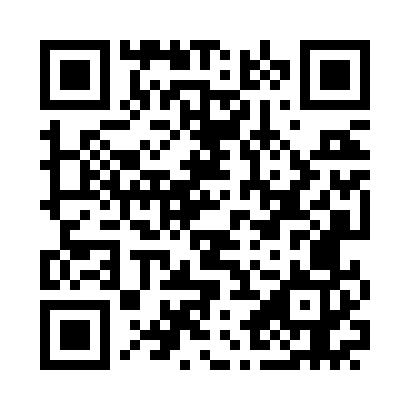 Prayer times for Mosul, IraqWed 1 May 2024 - Fri 31 May 2024High Latitude Method: NonePrayer Calculation Method: Muslim World LeagueAsar Calculation Method: ShafiPrayer times provided by https://www.salahtimes.comDateDayFajrSunriseDhuhrAsrMaghribIsha1Wed3:385:1412:053:506:568:262Thu3:375:1312:043:516:568:273Fri3:355:1212:043:516:578:284Sat3:345:1112:043:516:588:295Sun3:325:1012:043:516:598:316Mon3:315:0912:043:517:008:327Tue3:295:0812:043:517:018:338Wed3:285:0712:043:517:028:349Thu3:275:0612:043:527:028:3510Fri3:255:0512:043:527:038:3711Sat3:245:0412:043:527:048:3812Sun3:235:0312:043:527:058:3913Mon3:225:0212:043:527:068:4014Tue3:205:0212:043:527:078:4115Wed3:195:0112:043:527:078:4316Thu3:185:0012:043:537:088:4417Fri3:174:5912:043:537:098:4518Sat3:164:5912:043:537:108:4619Sun3:154:5812:043:537:118:4720Mon3:144:5712:043:537:118:4821Tue3:134:5712:043:537:128:4922Wed3:124:5612:043:547:138:5123Thu3:114:5512:043:547:148:5224Fri3:104:5512:043:547:148:5325Sat3:094:5412:053:547:158:5426Sun3:084:5412:053:547:168:5527Mon3:074:5312:053:557:178:5628Tue3:064:5312:053:557:178:5729Wed3:064:5212:053:557:188:5830Thu3:054:5212:053:557:198:5931Fri3:044:5212:053:557:199:00